 Temat: Boże Narodzenie -  tradycja ubierania choinki.W grudniu szykujemy się do Świąt Bożego Narodzenia.  Pieczemy pierniki, wykonujemy kartki świąteczne,  wysyłamy je do rodziny i znajomych. Przygotowujemy prezenty i oczywiście ubieramy choinkę.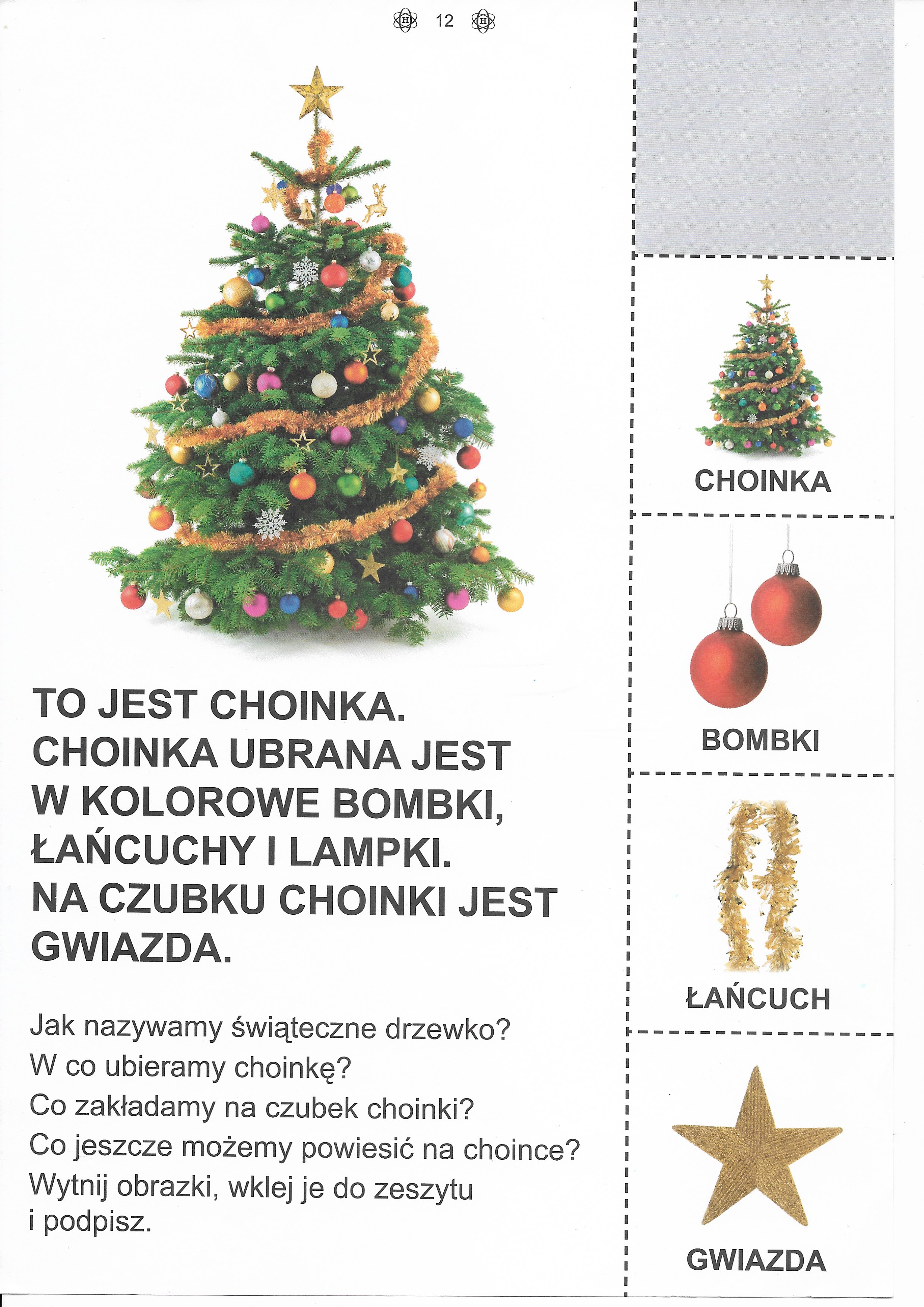 Zapoznaj się z tekstem i odpowiedz na pytania pod tekstem. Ubieranie choinki to bardzo miłe zadanie dla starszych i młodszych. Na choince możemy powiesieć piękne błyszczące bombki, a także ozdoby przygotowane samodzielnie. Przyjrzyj się ilustracjom i opowiedz o ozdobach świątecznych. Wykonaj karty pracy.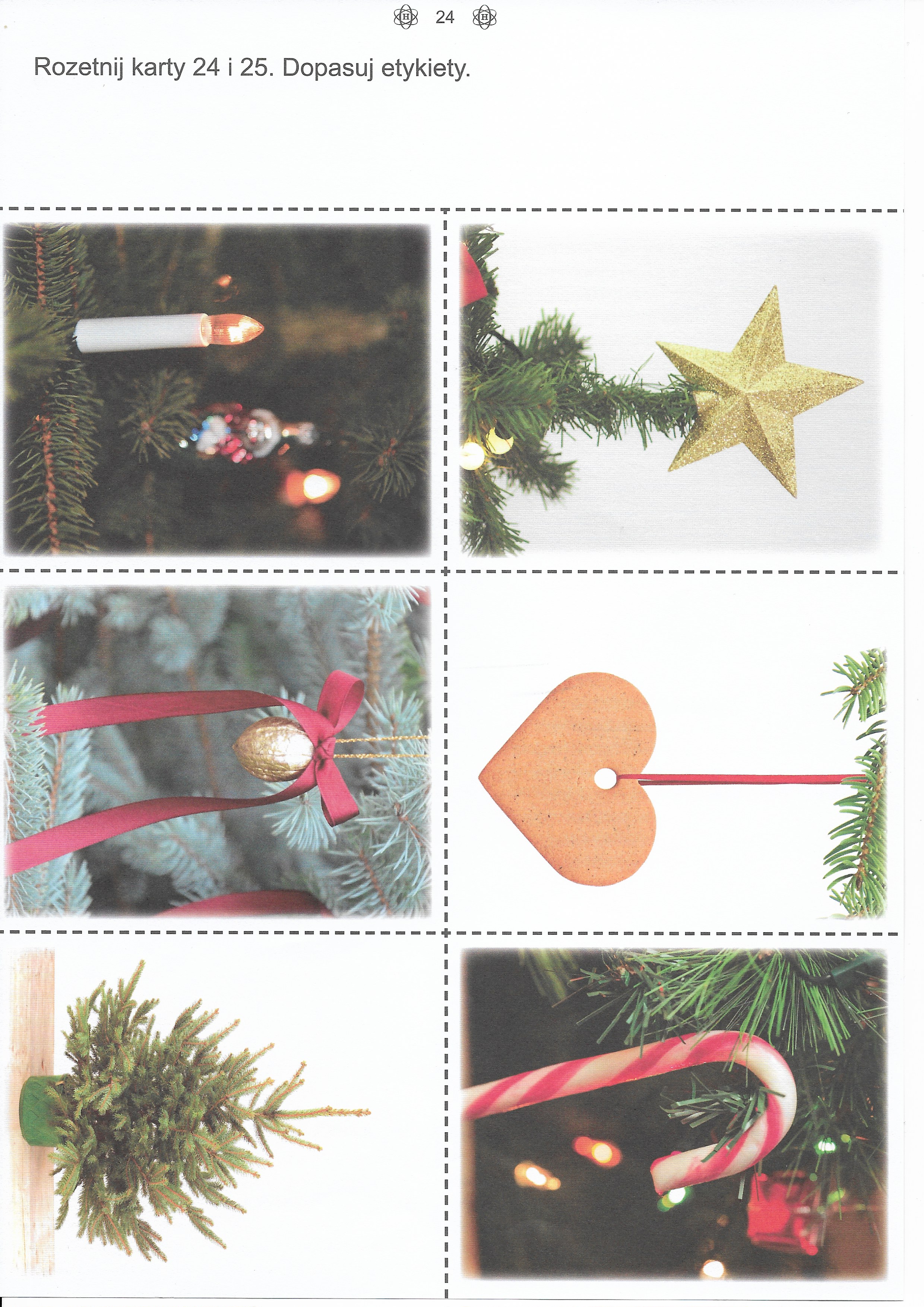 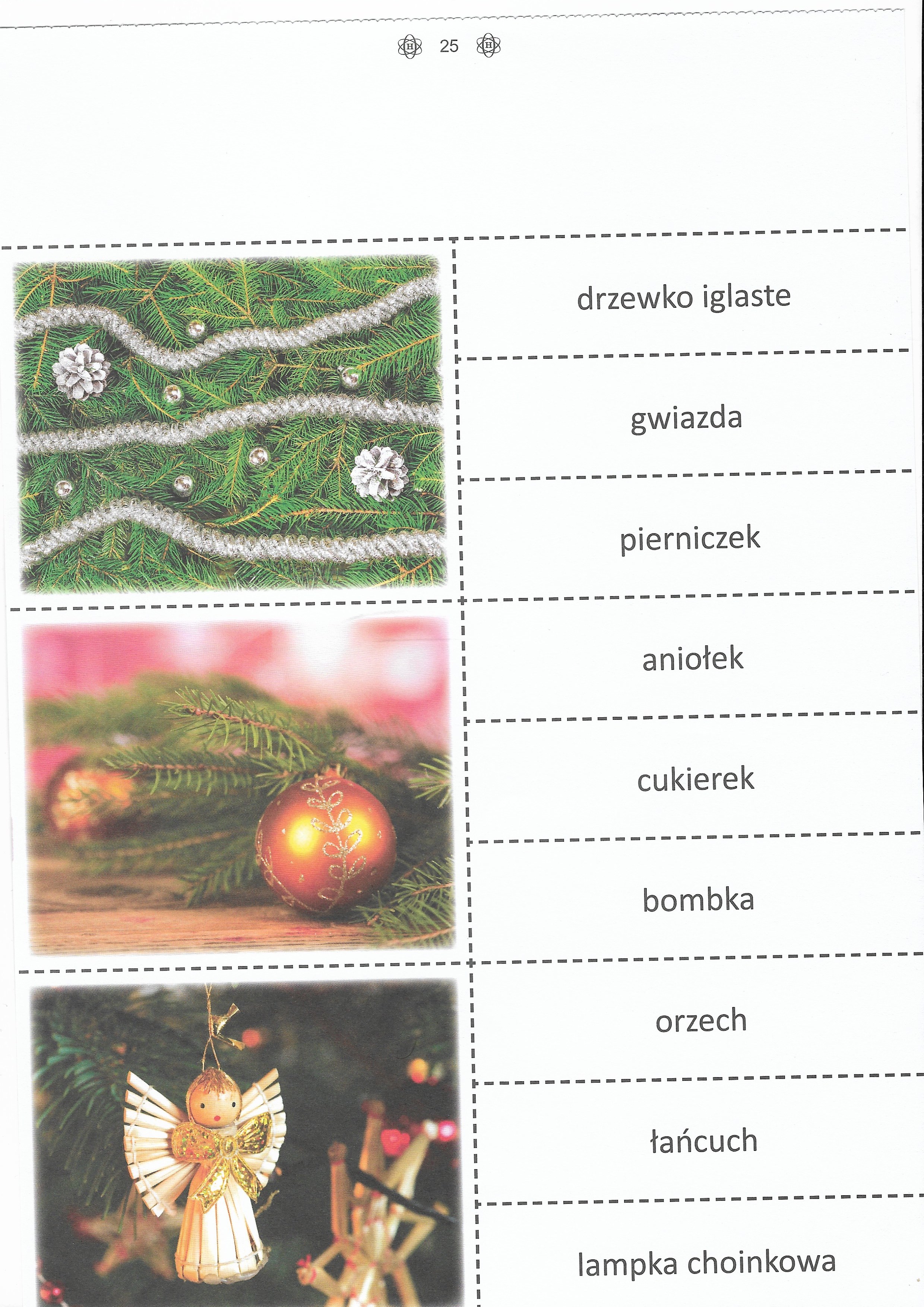 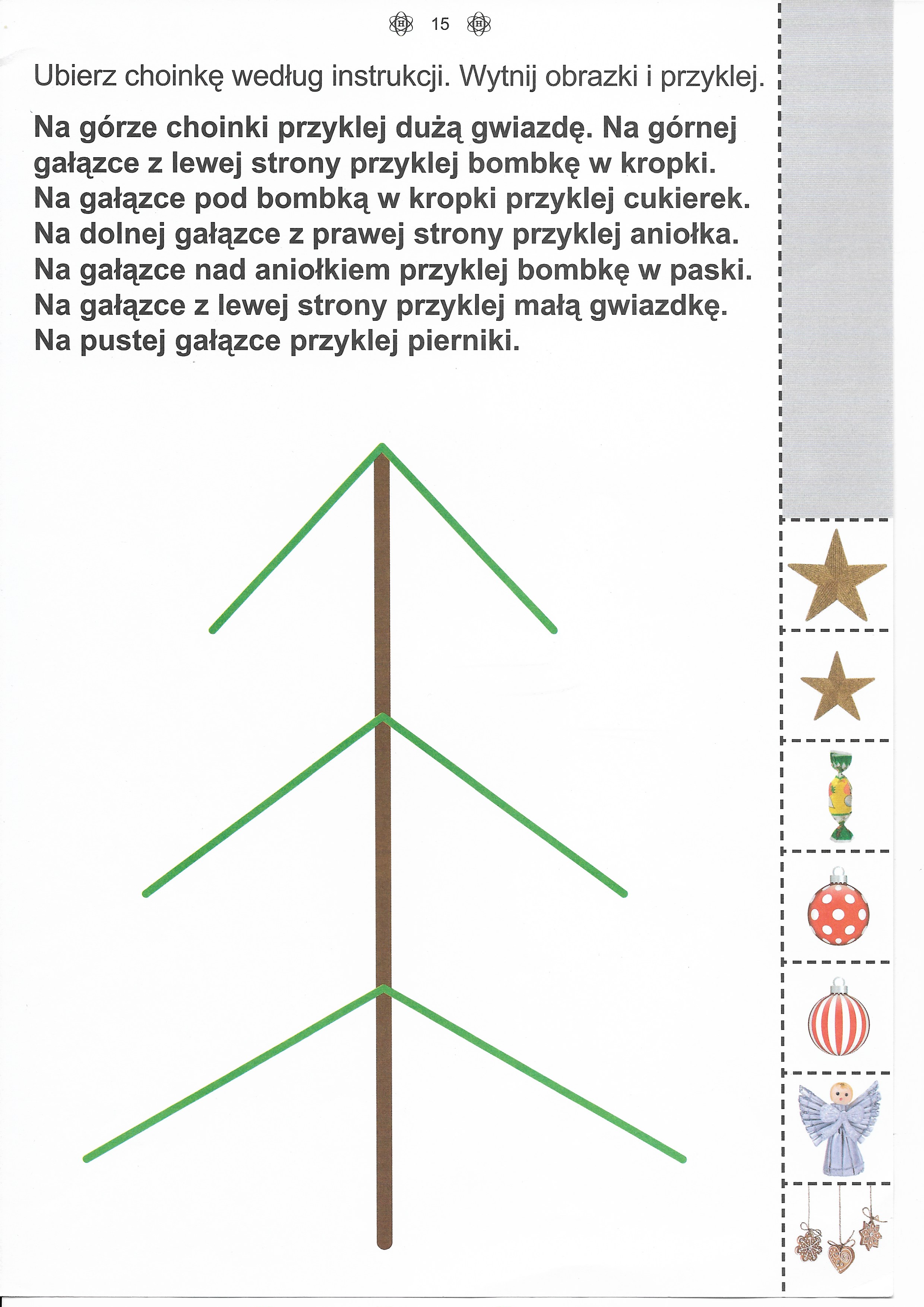 WESOŁYCH SWIĄT